 03.11.2020										№	245		Во исполнении Указа Губернатора Нижегородской̆ области от 13 марта 2020 г. № 27(в редакции от 2 ноября 2020 г.), в соответствии с приказом министерстваобразования, науки и молодежной политики Нижегородской области от 02.11.2020№ 316-01-63-1787/20 «Об организации образовательной̆ деятельности в условияхпредупреждения распространения новой коронавирусной инфекции (COVID-19)» и с целью обеспечения санитарно-эпидемиологического благополучия населениягорода Нижнего Новгорода и предупреждения распространения новойкоронавирусной инфекции (COVID-19) на территории Нижегородской̆ области , на основании приказа департамента образования Администрации города Нижнего Новгорода от 03.11.2020 № 520 «Об организации образовательной̆ деятельности в условиях предупреждения распространения новой коронавирусной инфекции (COVID-19)»	приказываю:Педагогическому коллективу обеспечить реализацию основных общеобразовательных программ основного общего и среднего общего образования, программ внеурочной деятельности и дополнительных общеобразовательных общеразвивающих программ для обучающихся 6 – 11 классов  с применением электронного обучения и дистанционных образовательных технологий с 5 ноября 2020 г. до особого распоряжения.Предусмотреть , в индивидуальном порядке , возможность перевода педагогических работников ,осуществляющих реализацию в общеобразовательных организациях для обучающихся 6 – 11 классов основных общеобразовательных программ основного общего и среднего общего образования, программ внеурочной деятельности и дополнительных общеобразовательных общеразвивающих программ, на удаленный режим исполнения трудовых обязанностей.Заместителю директора по УВР Крыловой И.Е. : заключить дополнительное соглашение к трудовому договору с сотрудниками ,  которые перейдут на удаленный режим исполнения трудовых обязанностей.Обеспечить выполнение требований СанПиН от 30 июня 2020 г. № 16 при реализации в общеобразовательных организациях для обучающихся 1 – 5 классов основных общеобразовательных программ начального общего и основного общего образования, программ внеурочной деятельности и дополнительных общеобразовательных общеразвивающих программ в очной форме.Заместителю директора по УВР Колотиловой С.Ю. :обеспечить участие в очной форме (с соблюдением санитарно-эпидемиологических требований) обучающихся общеобразовательныхорганизаций в муниципальном этапе всероссийской олимпиады школьников, в оценочных процедурах , проводимых на федеральном и региональном уровне, а также в мероприятиях по подготовке к государственной итоговой аттестации по образовательным программам основного общего и среднего общего образования (далее – ГИА), по допуску к ГИА. информацию о графике и порядке работы, сроках реализации    основных общеобразовательных программ начального общего, основного общего ,среднего общего образования и дополнительных общеобразовательных общеразвивающих программ довести до родителей (законных представителей) и разместить на официальном сайте организации.      5. Контроль за исполнением приказа оставляю за собой.Директор											А.Н.Кнутов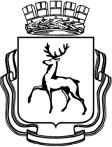 Департамент образования  администрации  города  Нижнего  НовгородаМуниципальное автономное общеобразовательное учреждение«Школа № 81»ПРИКАЗОб организации образовательной деятельности в условиях предупреждения распространения новой коронавирусной инфекции ( COVID-19 )Об организации образовательной деятельности в условиях предупреждения распространения новой коронавирусной инфекции ( COVID-19 )Об организации образовательной деятельности в условиях предупреждения распространения новой коронавирусной инфекции ( COVID-19 )